В целях определения местоположения границ образуемых и изменяемых земельных участков, с учетом протокола публичных слушаний и заключения о результатах публичных слушаний, в соответствии с Градостроительным кодексом Российской Федерации, решением Совета депутатов города Новосибирска от 24.05.2017 № 411 «О Порядке подготовки документации по планировке территории и признании утратившими силу отдельных решений Совета депутатов города Новосибирска», постановлениями мэрии города Новосибирска от 14.07.2015 № 4736 «Об утверждении проекта планировки территории мостового перехода через реку Обь в створе ул. Ипподромской и подходов к нему с транспортной развязкой по ул. Большевистской, Красному проспекту и ул. Фабричной и транспортной развязкой на площади Энергетиков и площади Труда в Центральном, Железнодорожном, Октябрьском и Ленинском районах», от 01.12.2015 № 6870 «Об утверждении проекта планировки территории, ограниченной улицами Трикотажной, Автогенной, полосой отвода железной дороги, створом Октябрьского моста, набережной реки Оби, улицей Ипподромской и улицей Фрунзе, в Центральном, Октябрьском и Дзержинском районах», руководствуясь Уставом города Новосибирска, ПОСТАНОВЛЯЮ:1. Утвердить проект межевания территории, предназначенный для размещения линейного объекта транспортной инфраструктуры местного значения – автомобильной дороги общего пользования по ул. Зыряновской в Центральном, Октябрьском районах, в границах проекта планировки территории мостового 
перехода через реку Обь в створе ул. Ипподромской и подходов к нему с транспортной развязкой по ул. Большевистской, Красному проспекту и ул. Фабричной и транспортной развязкой на площади Энергетиков и площади Труда в Центральном, Железнодорожном, Октябрьском и Ленинском районах, в границах проекта планировки территории, ограниченной улицами Трикотажной, Автогенной, полосой отвода железной дороги, створом Октябрьского моста, набережной реки Оби, улицей Ипподромской и улицей Фрунзе, в Центральном, Октябрьском и Дзержинском районах (приложение).2. Департаменту строительства и архитектуры мэрии города Новосибирска разместить постановление на официальном сайте города Новосибирска в информационно-телекоммуникационной сети «Интернет».3. Департаменту информационной политики мэрии города Новосибирска в течение семи дней со дня издания постановления обеспечить опубликование постановления.4. Контроль за исполнением постановления возложить на заместителя мэра города Новосибирска – начальника департамента строительства и архитектуры мэрии города Новосибирска.Гальянова2275008ГУАиГПриложениек постановлению мэриигорода Новосибирскаот 19.07.2017 № 3392ПРОЕКТмежевания территории, предназначенный для размещения линейного объекта транспортной инфраструктуры местного значения – автомобильной дороги общего пользования по ул. Зыряновской в Центральном, Октябрьском районах, в границах проекта планировки территории мостового переходачерез реку Обь в створе ул. Ипподромской и подходов к нему с транспортной развязкой по ул. Большевистской, Красному проспекту и ул. Фабричной и транспортной развязкой на площади Энергетиков и площади Труда в Центральном,Железнодорожном, Октябрьском и Ленинском районах, вграницах проекта планировки территории, ограниченной улицами Трикотажной, Автогенной, полосой отводажелезной дороги, створом Октябрьского моста, набережной реки Оби, улицей Ипподромской иулицей Фрунзе, в Центральном, Октябрьскоми Дзержинском районахЧертеж межевания территории (приложение).____________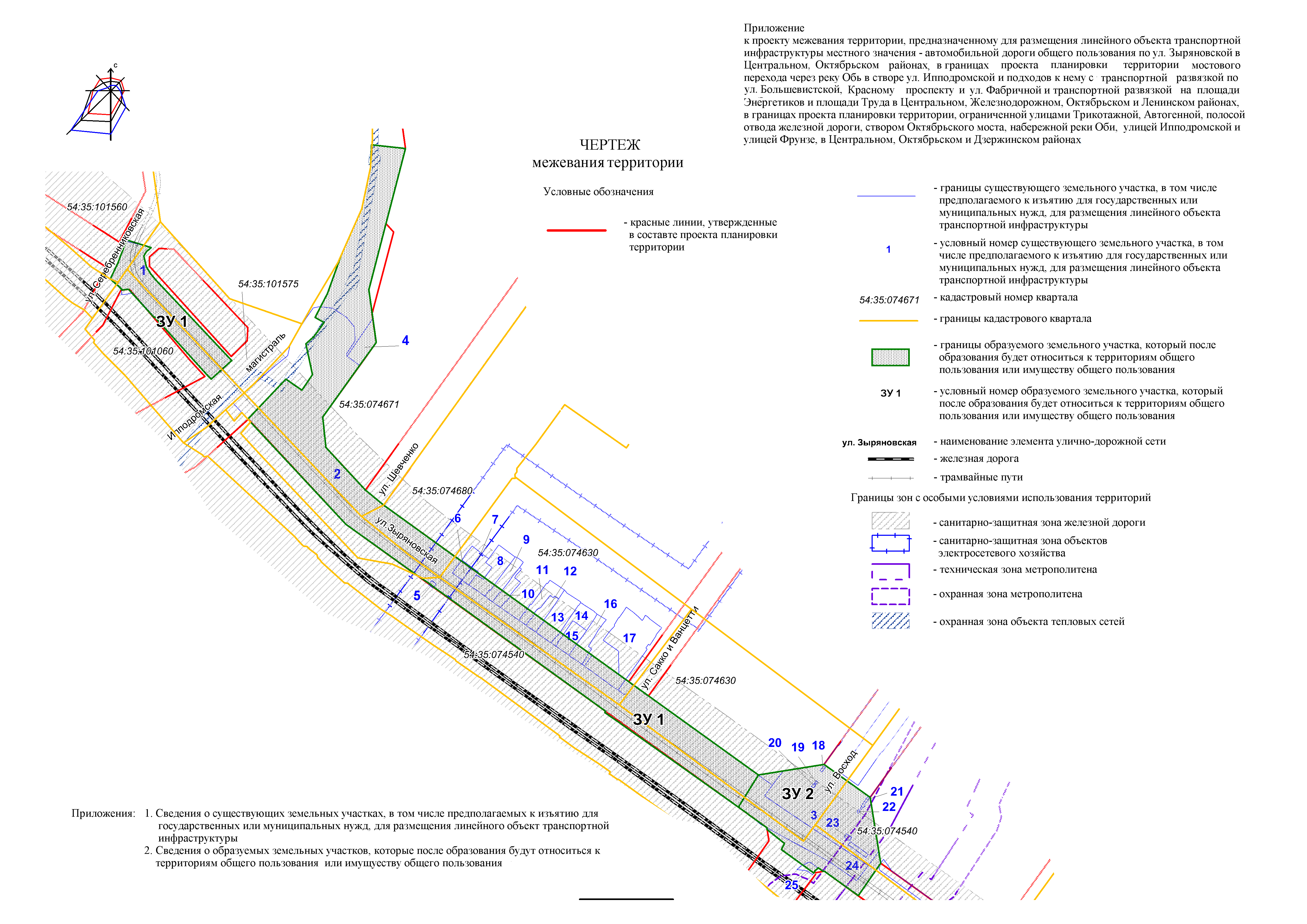 СВЕДЕНИЯо существующих земельных участках, в том числе предполагаемых к изъятию для государственных или муниципальных нужд, для размещения линейного объекта транспортной инфраструктуры_____________СВЕДЕНИЯоб образуемых земельных участках, которые после образования будет относиться к территориям общего пользования или имуществу общего пользования____________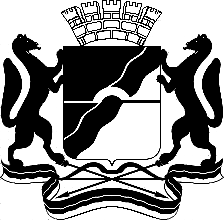 МЭРИЯ ГОРОДА НОВОСИБИРСКАПОСТАНОВЛЕНИЕОт  	  19.07.2017		№      3392  	О проекте межевания территории, предназначенном для размещения линейного объекта транспортной инфраструктуры местного значения – автомобильной дороги общего пользования по ул. Зыряновской в Центральном, Октябрьском районах, в границах проекта планировки территории мостового перехода через реку Обь в створе ул. Ипподромской и подходов к нему с транспортной развязкой по ул. Большевистской, Красному проспекту и ул. Фабричной и транспортной развязкой на площади Энергетиков и площади Труда в Центральном, Железнодорожном, Октябрьском и Ленинском районах, в границах проекта планировки территории, ограниченной улицами Трикотажной, Автогенной, полосой отвода железной дороги, створом Октябрьского моста, набережной реки Оби, улицей Ипподромской и улицей Фрунзе, в Центральном, Октябрьском и Дзержинском районахМэр города НовосибирскаА. Е. ЛокотьПриложение 1 к чертежу межевания территорииУсловный номер земельного участка на чертежеКадастровый номер земельного участкаАдрес земельного участка Площадь земельного участка, га1234154:35:000000:522Российская Федерация, Новосибирская область, город Новосибирск, ул. Зыряновская0,5036254:35:000000:524Российская Федерация, Новосибирская область, город Новосибирск, ул. Зыряновская3,5366354:35:000000:645Российская Федерация, Новосибирская область, город Новосибирск, ул. Восход от ул. Кирова до ул. Зыряновской2,9623454:35:074671:31Российская Федерация, Новосибирская область,  город Новосибирск, ул. Шевченко, 30,0668554:35:073920:19Российская Федерация, Новосибирская область,  город Новосибирск, ул. Зыряновская0,0031654:35:074630:17Российская Федерация, Новосибирская область,  город Новосибирск, ул. Маковского, 140,0369754:35:074630:20Российская Федерация, Новосибирская область,  город Новосибирск, ул. Маковского, 160,0538854:35:074630:25Российская Федерация, Новосибирская область,  город Новосибирск, ул. Зыряновская, 50,0989954:35:074630:35Российская Федерация, Новосибирская область,  город Новосибирск, ул. Зыряновская, 70,05461054:35:074630:33Российская Федерация, Новосибирская область,  город Новосибирск, ул. Зыряновская, 90,03861154:35:074630:44Российская Федерация, Новосибирская область,  город Новосибирск, ул. Зыряновская, 13а0,06351254:35:074630:40Российская Федерация, Новосибирская область,  город Новосибирск, ул. Зыряновская, 150,04751354:35:074630:42Российская Федерация, Новосибирская область,  город Новосибирск, ул. Зыряновская, 170,11221454:35:074630:12Российская Федерация, Новосибирская область,  город Новосибирск, ул. Зыряновская, 190,06101554:35:074630:14Российская Федерация, Новосибирская область,  город Новосибирск ул. Зыряновская, 210,05691654:35:074630:39Российская Федерация, Новосибирская область,  город Новосибирск, ул. Зыряновская, 230,06721754:35:074630:46Российская Федерация, Новосибирская область, город Новосибирск, ул. Зыряновская, (27)0,28631854:35:074570:477Российская Федерация, Новосибирская область,  город Новосибирск, ул. Восход, (1а)0,00151954:35:074570:478Российская Федерация, Новосибирская область,  город Новосибирск, ул. Зыряновская, (55)0,00072054:35:074570:472Российская Федерация, Новосибирская область,  город Новосибирск, ул. Восход0,00102154:35:074540:833Российская Федерация, Новосибирская область,  город Новосибирск, ул. Восход0,00352254:35:074540:834Российская Федерация, Новосибирская область,  город Новосибирск, ул. Восход0,00082354:35:074540:1210Российская Федерация, Новосибирская область,  город Новосибирск, ул. Зыряновская0,00302454:35:074540:1211Российская Федерация, Новосибирская область,  город Новосибирск, ул. Зыряновская0,00922554:35:073920:22Российская Федерация, Новосибирская область,  город Новосибирск, ул. Зыряновская, 570,0143Итого:8,0838Приложение 2 к чертежу межевания территорииУсловный номер земельного участка на чертежеУчетный номер кадастрового кварталаВид разрешенного использования образуемого земельного участка в соответствии с проектом планировки территорииПлощадь образуемого земельного участка и его частей, гаАдрес земельного участка12345ЗУ 154:35:021006Автомобильный транспорт; железнодорожный транспорт4,4686Российская Федерация, Новосибирская область, город Новосибирск, ул. Зыряновская, (53)ЗУ 254:35:021006Автомобильный транспорт; железнодорожный транспорт1,2458Российская Федерация, Новосибирская область, город Новосибирск, ул. Зыряновская, (53а)Итого:5,7144